Napomene: * Značenje oznaka: IR – individualni rad, FR – frontalni rad, PR – rad u paru, GR – rad u grupiPRILOZI Prilog 1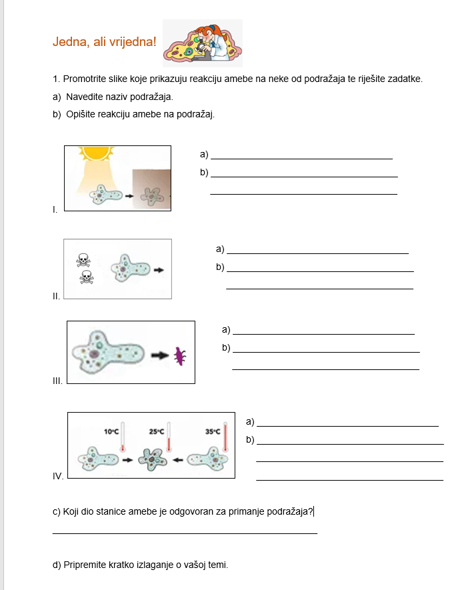 Prilog 2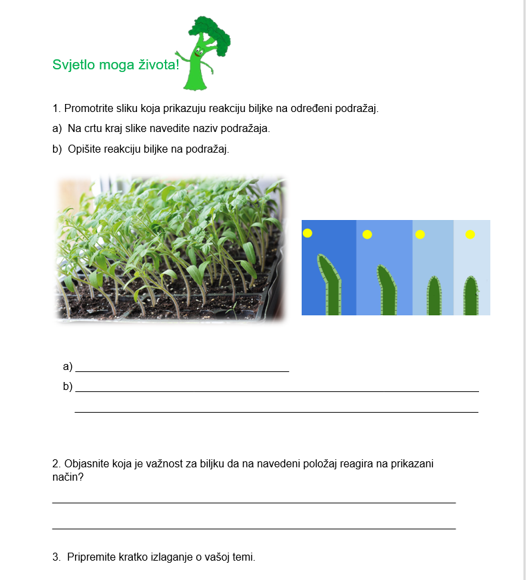 Prilog 3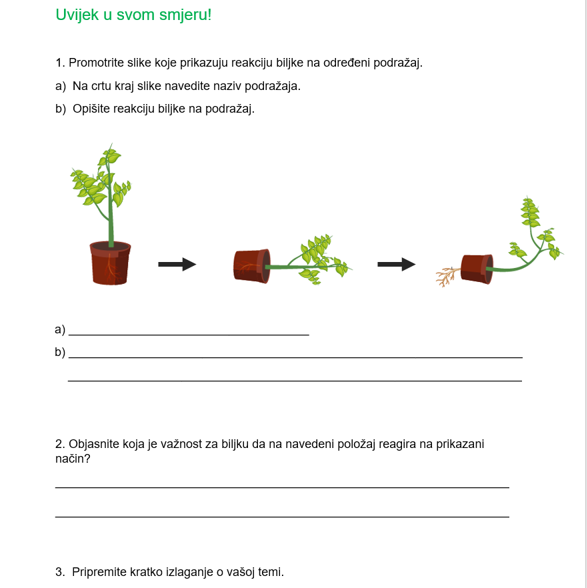 Prilog 4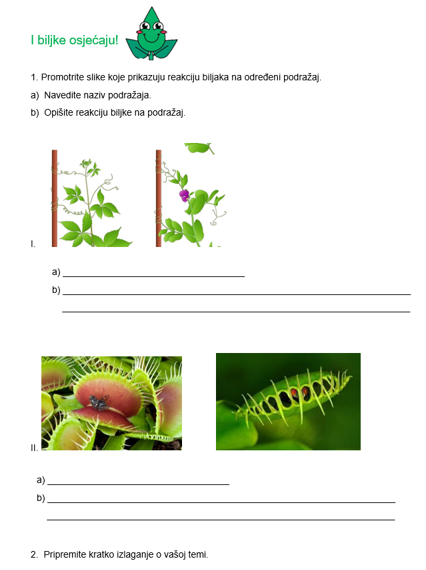 Prilog 5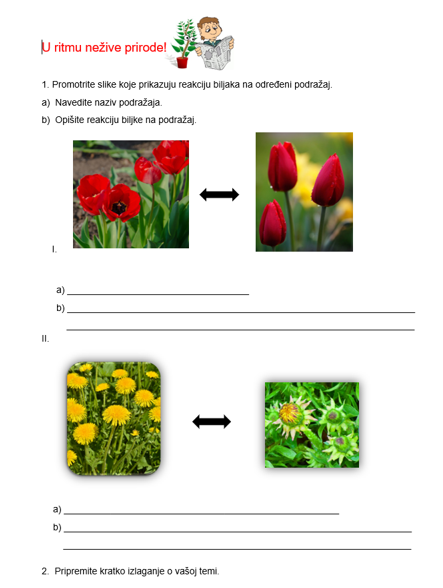 Prilog 6 – Ponavljanje1. Živa bića se uvijek kreću u smjeru izvora podražaja.  Točno    Netočno2. Koji od navedenih podražaja uzrokuje rast nadzemnog dijela biljke prema gore, a korijena prema dolje?a. svjetlostb. temperaturac. sila težad. dodir3. Koji od navedenih čimbenika potiče zatvaranje puči?a.  svjetlostb. smanjen udio ugljikova dioksida u listuc. visoka temperaturad. slaba opskrbljenost biljke vodom4. Pri jakom intenzitetu svjetlosti kloroplasti se smjeste uz dio stijenke koja je izravno osvijetljena?Točno    Netočno5. Reagiranje na dodir omogućuje biljkama penjačicama rast na podlozi.  Točno    NetočnoNastavni predmet:Nastavni predmet:BIOLOGIJAUčiteljica:Učiteljica:Ana BakarićBroj sati izvedbe:Broj sati izvedbe:Nastavna tema/jedinica:Nastavna tema/jedinica:Reagiraju li sva živa bića na podražaje Reagiraju li sva živa bića na podražaje IReagiraju li sva živa bića na podražaje Reagiraju li sva živa bića na podražaje IReagiraju li sva živa bića na podražaje Reagiraju li sva živa bića na podražaje IReagiraju li sva živa bića na podražaje Reagiraju li sva živa bića na podražaje IRazred:Razred:8.Odgojno-obrazovni ishodiOdgojno-obrazovni ishodiOdgojno-obrazovni ishodiOdgojno-obrazovni ishodiOdgojno-obrazovni ishodiOdgojno-obrazovni ishodiOdgojno-obrazovni ishodiOdgojno-obrazovni ishodiOdgojno-obrazovni ishodiBIO OŠ A.8.1. Povezuje usložnjavanje građe s razvojem novih svojstava i klasificira organizme primjenom različitih kriterija ukazujući na njihovu srodnost i raznolikostBIO OŠ B.8.1. Analizira principe regulacije, primanja i prijenosa informacija te reagiranja na podražajeBIO OŠ D.8.1. Primjenjuje osnovna načela znanstvene metodologije i objašnjava dobivene rezultateBIO OŠ A.8.1. Povezuje usložnjavanje građe s razvojem novih svojstava i klasificira organizme primjenom različitih kriterija ukazujući na njihovu srodnost i raznolikostBIO OŠ B.8.1. Analizira principe regulacije, primanja i prijenosa informacija te reagiranja na podražajeBIO OŠ D.8.1. Primjenjuje osnovna načela znanstvene metodologije i objašnjava dobivene rezultateBIO OŠ A.8.1. Povezuje usložnjavanje građe s razvojem novih svojstava i klasificira organizme primjenom različitih kriterija ukazujući na njihovu srodnost i raznolikostBIO OŠ B.8.1. Analizira principe regulacije, primanja i prijenosa informacija te reagiranja na podražajeBIO OŠ D.8.1. Primjenjuje osnovna načela znanstvene metodologije i objašnjava dobivene rezultateBIO OŠ A.8.1. Povezuje usložnjavanje građe s razvojem novih svojstava i klasificira organizme primjenom različitih kriterija ukazujući na njihovu srodnost i raznolikostBIO OŠ B.8.1. Analizira principe regulacije, primanja i prijenosa informacija te reagiranja na podražajeBIO OŠ D.8.1. Primjenjuje osnovna načela znanstvene metodologije i objašnjava dobivene rezultateBIO OŠ A.8.1. Povezuje usložnjavanje građe s razvojem novih svojstava i klasificira organizme primjenom različitih kriterija ukazujući na njihovu srodnost i raznolikostBIO OŠ B.8.1. Analizira principe regulacije, primanja i prijenosa informacija te reagiranja na podražajeBIO OŠ D.8.1. Primjenjuje osnovna načela znanstvene metodologije i objašnjava dobivene rezultateBIO OŠ A.8.1. Povezuje usložnjavanje građe s razvojem novih svojstava i klasificira organizme primjenom različitih kriterija ukazujući na njihovu srodnost i raznolikostBIO OŠ B.8.1. Analizira principe regulacije, primanja i prijenosa informacija te reagiranja na podražajeBIO OŠ D.8.1. Primjenjuje osnovna načela znanstvene metodologije i objašnjava dobivene rezultateBIO OŠ A.8.1. Povezuje usložnjavanje građe s razvojem novih svojstava i klasificira organizme primjenom različitih kriterija ukazujući na njihovu srodnost i raznolikostBIO OŠ B.8.1. Analizira principe regulacije, primanja i prijenosa informacija te reagiranja na podražajeBIO OŠ D.8.1. Primjenjuje osnovna načela znanstvene metodologije i objašnjava dobivene rezultateBIO OŠ A.8.1. Povezuje usložnjavanje građe s razvojem novih svojstava i klasificira organizme primjenom različitih kriterija ukazujući na njihovu srodnost i raznolikostBIO OŠ B.8.1. Analizira principe regulacije, primanja i prijenosa informacija te reagiranja na podražajeBIO OŠ D.8.1. Primjenjuje osnovna načela znanstvene metodologije i objašnjava dobivene rezultateBIO OŠ A.8.1. Povezuje usložnjavanje građe s razvojem novih svojstava i klasificira organizme primjenom različitih kriterija ukazujući na njihovu srodnost i raznolikostBIO OŠ B.8.1. Analizira principe regulacije, primanja i prijenosa informacija te reagiranja na podražajeBIO OŠ D.8.1. Primjenjuje osnovna načela znanstvene metodologije i objašnjava dobivene rezultateRazrada ishodaRazrada ishodaRazrada ishodaRazina ishodaPitanja za provjeru usvojenosti ishodaPitanja za provjeru usvojenosti ishodaPitanja za provjeru usvojenosti ishodaPitanja za provjeru usvojenosti ishodaPitanja za provjeru usvojenosti ishodaUčenik:Učenik:Učenik:Razina ishodaPitanja za provjeru usvojenosti ishodaPitanja za provjeru usvojenosti ishodaPitanja za provjeru usvojenosti ishodaPitanja za provjeru usvojenosti ishodaPitanja za provjeru usvojenosti ishodaA.8.1.2. Povezuje građu i ulogu organa/organskih sustava ukazujući na njihovu promjenjivost, usložnjavanje i prilagodbeA.8.1.2. Povezuje građu i ulogu organa/organskih sustava ukazujući na njihovu promjenjivost, usložnjavanje i prilagodbeA.8.1.2. Povezuje građu i ulogu organa/organskih sustava ukazujući na njihovu promjenjivost, usložnjavanje i prilagodbeR3* Nabroji organe biljaka koji reagiraju na podražaje.* Kako je regulirano zatvaranje i otvaranje puči? * Usporedi ulogu reakcije na podražaj kod biljaka i životinja.* Koje se strukture unutar stanice mogu gibati?* Kako biljka „zna“ na kojoj strani je Sunce?* Nabroji organe biljaka koji reagiraju na podražaje.* Kako je regulirano zatvaranje i otvaranje puči? * Usporedi ulogu reakcije na podražaj kod biljaka i životinja.* Koje se strukture unutar stanice mogu gibati?* Kako biljka „zna“ na kojoj strani je Sunce?* Nabroji organe biljaka koji reagiraju na podražaje.* Kako je regulirano zatvaranje i otvaranje puči? * Usporedi ulogu reakcije na podražaj kod biljaka i životinja.* Koje se strukture unutar stanice mogu gibati?* Kako biljka „zna“ na kojoj strani je Sunce?* Nabroji organe biljaka koji reagiraju na podražaje.* Kako je regulirano zatvaranje i otvaranje puči? * Usporedi ulogu reakcije na podražaj kod biljaka i životinja.* Koje se strukture unutar stanice mogu gibati?* Kako biljka „zna“ na kojoj strani je Sunce?* Nabroji organe biljaka koji reagiraju na podražaje.* Kako je regulirano zatvaranje i otvaranje puči? * Usporedi ulogu reakcije na podražaj kod biljaka i životinja.* Koje se strukture unutar stanice mogu gibati?* Kako biljka „zna“ na kojoj strani je Sunce?B.8.1.3. Povezuje reakciju na vanjske i unutarnje podražaje s nadzornom, ravnotežnom i koordinacijskom ulogom živčanoga sustava te preživljavanjem organizmaB.8.1.3. Povezuje reakciju na vanjske i unutarnje podražaje s nadzornom, ravnotežnom i koordinacijskom ulogom živčanoga sustava te preživljavanjem organizmaB.8.1.3. Povezuje reakciju na vanjske i unutarnje podražaje s nadzornom, ravnotežnom i koordinacijskom ulogom živčanoga sustava te preživljavanjem organizmaR3* Nabroji vanjske čimbenike na koje reagira biljka. * Koji okolišni čimbenici utječu na gibanje puči?* Opiši kako euglena reagira na svjetlosni podražaj i kako to utječe na njezino preživljavanje.* Objasni ulogu reakcije stidljive mimoze na dodir u svrhu preživljavanja.* Objasni kako gibanje kloroplasta unutar stanice lista utječe na intenzitet procesa fotosinteze.* Nabroji vanjske čimbenike na koje reagira biljka. * Koji okolišni čimbenici utječu na gibanje puči?* Opiši kako euglena reagira na svjetlosni podražaj i kako to utječe na njezino preživljavanje.* Objasni ulogu reakcije stidljive mimoze na dodir u svrhu preživljavanja.* Objasni kako gibanje kloroplasta unutar stanice lista utječe na intenzitet procesa fotosinteze.* Nabroji vanjske čimbenike na koje reagira biljka. * Koji okolišni čimbenici utječu na gibanje puči?* Opiši kako euglena reagira na svjetlosni podražaj i kako to utječe na njezino preživljavanje.* Objasni ulogu reakcije stidljive mimoze na dodir u svrhu preživljavanja.* Objasni kako gibanje kloroplasta unutar stanice lista utječe na intenzitet procesa fotosinteze.* Nabroji vanjske čimbenike na koje reagira biljka. * Koji okolišni čimbenici utječu na gibanje puči?* Opiši kako euglena reagira na svjetlosni podražaj i kako to utječe na njezino preživljavanje.* Objasni ulogu reakcije stidljive mimoze na dodir u svrhu preživljavanja.* Objasni kako gibanje kloroplasta unutar stanice lista utječe na intenzitet procesa fotosinteze.* Nabroji vanjske čimbenike na koje reagira biljka. * Koji okolišni čimbenici utječu na gibanje puči?* Opiši kako euglena reagira na svjetlosni podražaj i kako to utječe na njezino preživljavanje.* Objasni ulogu reakcije stidljive mimoze na dodir u svrhu preživljavanja.* Objasni kako gibanje kloroplasta unutar stanice lista utječe na intenzitet procesa fotosinteze.B.8.1.4. Objašnjava ulogu osjetila u preživljavanju organizmaB.8.1.4. Objašnjava ulogu osjetila u preživljavanju organizmaB.8.1.4. Objašnjava ulogu osjetila u preživljavanju organizmaR2* Objasni važnost rasta stabljike suprotno od smjera sile teže i rasta korijena u smjeru sile teže.* Opiši kako Venerinoj muholovki „osjetilo“ za dodir osigurava preživljavanje.* Objasni važnost rasta stabljike suprotno od smjera sile teže i rasta korijena u smjeru sile teže.* Opiši kako Venerinoj muholovki „osjetilo“ za dodir osigurava preživljavanje.* Objasni važnost rasta stabljike suprotno od smjera sile teže i rasta korijena u smjeru sile teže.* Opiši kako Venerinoj muholovki „osjetilo“ za dodir osigurava preživljavanje.* Objasni važnost rasta stabljike suprotno od smjera sile teže i rasta korijena u smjeru sile teže.* Opiši kako Venerinoj muholovki „osjetilo“ za dodir osigurava preživljavanje.* Objasni važnost rasta stabljike suprotno od smjera sile teže i rasta korijena u smjeru sile teže.* Opiši kako Venerinoj muholovki „osjetilo“ za dodir osigurava preživljavanje.Razvijanje prirodoslovne pismenostiRazvijanje prirodoslovne pismenostiRazvijanje prirodoslovne pismenostiRazvijanje prirodoslovne pismenostiRazvijanje prirodoslovne pismenostiRazvijanje prirodoslovne pismenostiRazvijanje prirodoslovne pismenostiRazvijanje prirodoslovne pismenostiRazvijanje prirodoslovne pismenostiD.8.1.1. Promatra i prikuplja podatke te donosi zaključke tijekom učenja i poučavanja.D.8.1.2. Proučava različite izvore procjenjujući točnost informacija u odnosu prema usvojenome znanjuD.8.1.1. Promatra i prikuplja podatke te donosi zaključke tijekom učenja i poučavanja.D.8.1.2. Proučava različite izvore procjenjujući točnost informacija u odnosu prema usvojenome znanjuD.8.1.1. Promatra i prikuplja podatke te donosi zaključke tijekom učenja i poučavanja.D.8.1.2. Proučava različite izvore procjenjujući točnost informacija u odnosu prema usvojenome znanjuGeneričke kompetencijeGeneričke kompetencijeGeneričke kompetencijeGeneričke kompetencijeGeneričke kompetencijeGeneričke kompetencijeD.8.1.1. Promatra i prikuplja podatke te donosi zaključke tijekom učenja i poučavanja.D.8.1.2. Proučava različite izvore procjenjujući točnost informacija u odnosu prema usvojenome znanjuD.8.1.1. Promatra i prikuplja podatke te donosi zaključke tijekom učenja i poučavanja.D.8.1.2. Proučava različite izvore procjenjujući točnost informacija u odnosu prema usvojenome znanjuD.8.1.1. Promatra i prikuplja podatke te donosi zaključke tijekom učenja i poučavanja.D.8.1.2. Proučava različite izvore procjenjujući točnost informacija u odnosu prema usvojenome znanju* sposobnost usmenog i pisanog komuniciranja* sposobnost timskoga i samostalnoga rada* uvažavanje i poštivanje različitosti* sposobnost donošenja odluka * kritičko mišljenje* digitalna pismenost* sposobnost usmenog i pisanog komuniciranja* sposobnost timskoga i samostalnoga rada* uvažavanje i poštivanje različitosti* sposobnost donošenja odluka * kritičko mišljenje* digitalna pismenost* sposobnost usmenog i pisanog komuniciranja* sposobnost timskoga i samostalnoga rada* uvažavanje i poštivanje različitosti* sposobnost donošenja odluka * kritičko mišljenje* digitalna pismenost* sposobnost usmenog i pisanog komuniciranja* sposobnost timskoga i samostalnoga rada* uvažavanje i poštivanje različitosti* sposobnost donošenja odluka * kritičko mišljenje* digitalna pismenost* sposobnost usmenog i pisanog komuniciranja* sposobnost timskoga i samostalnoga rada* uvažavanje i poštivanje različitosti* sposobnost donošenja odluka * kritičko mišljenje* digitalna pismenost* sposobnost usmenog i pisanog komuniciranja* sposobnost timskoga i samostalnoga rada* uvažavanje i poštivanje različitosti* sposobnost donošenja odluka * kritičko mišljenje* digitalna pismenostD.8.1.1. Promatra i prikuplja podatke te donosi zaključke tijekom učenja i poučavanja.D.8.1.2. Proučava različite izvore procjenjujući točnost informacija u odnosu prema usvojenome znanjuD.8.1.1. Promatra i prikuplja podatke te donosi zaključke tijekom učenja i poučavanja.D.8.1.2. Proučava različite izvore procjenjujući točnost informacija u odnosu prema usvojenome znanjuD.8.1.1. Promatra i prikuplja podatke te donosi zaključke tijekom učenja i poučavanja.D.8.1.2. Proučava različite izvore procjenjujući točnost informacija u odnosu prema usvojenome znanjuIstraživačke vještine* promatranje i opažanje* izvođenje zaključaka temeljem prikupljenih podataka* promatranje i opažanje* izvođenje zaključaka temeljem prikupljenih podataka* promatranje i opažanje* izvođenje zaključaka temeljem prikupljenih podataka* promatranje i opažanje* izvođenje zaključaka temeljem prikupljenih podataka* promatranje i opažanje* izvođenje zaključaka temeljem prikupljenih podatakaPrirodoslovni konceptiPrirodoslovni konceptiPrirodoslovni konceptiPrirodoslovni konceptiPrirodoslovni konceptiKljučni pojmoviKljučni pojmoviKljučni pojmoviKljučni pojmoviPorast složenosti i razvoj novih svojstavana višim organizacijskim razinamaŽivotni uvjetiReakcija na podražajPorast složenosti i razvoj novih svojstavana višim organizacijskim razinamaŽivotni uvjetiReakcija na podražajPorast složenosti i razvoj novih svojstavana višim organizacijskim razinamaŽivotni uvjetiReakcija na podražajPorast složenosti i razvoj novih svojstavana višim organizacijskim razinamaŽivotni uvjetiReakcija na podražajPorast složenosti i razvoj novih svojstavana višim organizacijskim razinamaŽivotni uvjetiReakcija na podražajJednostanični organizmi, stanična membrana, euglena, očna pjega, podražaj, reakcija, gibanja biljaka, puči, fotosinteza, kloroplasti, gljive, hifeJednostanični organizmi, stanična membrana, euglena, očna pjega, podražaj, reakcija, gibanja biljaka, puči, fotosinteza, kloroplasti, gljive, hifeJednostanični organizmi, stanična membrana, euglena, očna pjega, podražaj, reakcija, gibanja biljaka, puči, fotosinteza, kloroplasti, gljive, hifeJednostanični organizmi, stanična membrana, euglena, očna pjega, podražaj, reakcija, gibanja biljaka, puči, fotosinteza, kloroplasti, gljive, hifeOčekivanja međupredmetnih temaOčekivanja međupredmetnih temaOčekivanja međupredmetnih temaOčekivanja međupredmetnih temaOčekivanja međupredmetnih temaOčekivanja međupredmetnih temaOčekivanja međupredmetnih temaOčekivanja međupredmetnih temaOčekivanja međupredmetnih temaosr A.3.1. Razvija sliku o sebi.osr B.3.4. Suradnički uči i radi u timu.uku A.3.2. Primjena strategija učenja i rješavanje problema.uku B.3.4.Učenik samovrednuje proces učenja i svoje rezultate, procjenjuje ostvareni napredak te na temelju toga planira buduće učenje.zdr B.1.3  Prepoznaje igru kao važnu razvojnu i društvenu aktivnost.zdr B.3.1Razlikuje i vrednuje različite načine komunikacije i ponašanja.osr A.3.1. Razvija sliku o sebi.osr B.3.4. Suradnički uči i radi u timu.uku A.3.2. Primjena strategija učenja i rješavanje problema.uku B.3.4.Učenik samovrednuje proces učenja i svoje rezultate, procjenjuje ostvareni napredak te na temelju toga planira buduće učenje.zdr B.1.3  Prepoznaje igru kao važnu razvojnu i društvenu aktivnost.zdr B.3.1Razlikuje i vrednuje različite načine komunikacije i ponašanja.osr A.3.1. Razvija sliku o sebi.osr B.3.4. Suradnički uči i radi u timu.uku A.3.2. Primjena strategija učenja i rješavanje problema.uku B.3.4.Učenik samovrednuje proces učenja i svoje rezultate, procjenjuje ostvareni napredak te na temelju toga planira buduće učenje.zdr B.1.3  Prepoznaje igru kao važnu razvojnu i društvenu aktivnost.zdr B.3.1Razlikuje i vrednuje različite načine komunikacije i ponašanja.osr A.3.1. Razvija sliku o sebi.osr B.3.4. Suradnički uči i radi u timu.uku A.3.2. Primjena strategija učenja i rješavanje problema.uku B.3.4.Učenik samovrednuje proces učenja i svoje rezultate, procjenjuje ostvareni napredak te na temelju toga planira buduće učenje.zdr B.1.3  Prepoznaje igru kao važnu razvojnu i društvenu aktivnost.zdr B.3.1Razlikuje i vrednuje različite načine komunikacije i ponašanja.osr A.3.1. Razvija sliku o sebi.osr B.3.4. Suradnički uči i radi u timu.uku A.3.2. Primjena strategija učenja i rješavanje problema.uku B.3.4.Učenik samovrednuje proces učenja i svoje rezultate, procjenjuje ostvareni napredak te na temelju toga planira buduće učenje.zdr B.1.3  Prepoznaje igru kao važnu razvojnu i društvenu aktivnost.zdr B.3.1Razlikuje i vrednuje različite načine komunikacije i ponašanja.osr A.3.1. Razvija sliku o sebi.osr B.3.4. Suradnički uči i radi u timu.uku A.3.2. Primjena strategija učenja i rješavanje problema.uku B.3.4.Učenik samovrednuje proces učenja i svoje rezultate, procjenjuje ostvareni napredak te na temelju toga planira buduće učenje.zdr B.1.3  Prepoznaje igru kao važnu razvojnu i društvenu aktivnost.zdr B.3.1Razlikuje i vrednuje različite načine komunikacije i ponašanja.osr A.3.1. Razvija sliku o sebi.osr B.3.4. Suradnički uči i radi u timu.uku A.3.2. Primjena strategija učenja i rješavanje problema.uku B.3.4.Učenik samovrednuje proces učenja i svoje rezultate, procjenjuje ostvareni napredak te na temelju toga planira buduće učenje.zdr B.1.3  Prepoznaje igru kao važnu razvojnu i društvenu aktivnost.zdr B.3.1Razlikuje i vrednuje različite načine komunikacije i ponašanja.osr A.3.1. Razvija sliku o sebi.osr B.3.4. Suradnički uči i radi u timu.uku A.3.2. Primjena strategija učenja i rješavanje problema.uku B.3.4.Učenik samovrednuje proces učenja i svoje rezultate, procjenjuje ostvareni napredak te na temelju toga planira buduće učenje.zdr B.1.3  Prepoznaje igru kao važnu razvojnu i društvenu aktivnost.zdr B.3.1Razlikuje i vrednuje različite načine komunikacije i ponašanja.osr A.3.1. Razvija sliku o sebi.osr B.3.4. Suradnički uči i radi u timu.uku A.3.2. Primjena strategija učenja i rješavanje problema.uku B.3.4.Učenik samovrednuje proces učenja i svoje rezultate, procjenjuje ostvareni napredak te na temelju toga planira buduće učenje.zdr B.1.3  Prepoznaje igru kao važnu razvojnu i društvenu aktivnost.zdr B.3.1Razlikuje i vrednuje različite načine komunikacije i ponašanja.Materijalna pripremaMaterijalna pripremaMaterijalna pripremaMaterijalna pripremaMaterijalna pripremaMaterijalna pripremaMaterijalna pripremaMaterijalna pripremaMaterijalna priprema* udžbenik, radna bilježnica, LCD projektor, PPT prezentacija, tableti/mobiteli/računala* udžbenik, radna bilježnica, LCD projektor, PPT prezentacija, tableti/mobiteli/računala* udžbenik, radna bilježnica, LCD projektor, PPT prezentacija, tableti/mobiteli/računala* udžbenik, radna bilježnica, LCD projektor, PPT prezentacija, tableti/mobiteli/računala* udžbenik, radna bilježnica, LCD projektor, PPT prezentacija, tableti/mobiteli/računala* udžbenik, radna bilježnica, LCD projektor, PPT prezentacija, tableti/mobiteli/računala* udžbenik, radna bilježnica, LCD projektor, PPT prezentacija, tableti/mobiteli/računala* udžbenik, radna bilježnica, LCD projektor, PPT prezentacija, tableti/mobiteli/računalaSadržajna razradaSadržajna razradaSadržajna razradaSadržajna razradaSadržajna razradaSadržajna razradaSadržajna razradaSadržajna razradaSadržajna razradajednostanični organizmireakcija biljaka na vanjske podražaje - svjetlost i sila težareakcija biljaka na vanjske podražaje - dodir, promjena intenziteta svjetlosti ili temperaturereakcija gljiva na podražaje- hifejednostanični organizmireakcija biljaka na vanjske podražaje - svjetlost i sila težareakcija biljaka na vanjske podražaje - dodir, promjena intenziteta svjetlosti ili temperaturereakcija gljiva na podražaje- hifejednostanični organizmireakcija biljaka na vanjske podražaje - svjetlost i sila težareakcija biljaka na vanjske podražaje - dodir, promjena intenziteta svjetlosti ili temperaturereakcija gljiva na podražaje- hifejednostanični organizmireakcija biljaka na vanjske podražaje - svjetlost i sila težareakcija biljaka na vanjske podražaje - dodir, promjena intenziteta svjetlosti ili temperaturereakcija gljiva na podražaje- hifejednostanični organizmireakcija biljaka na vanjske podražaje - svjetlost i sila težareakcija biljaka na vanjske podražaje - dodir, promjena intenziteta svjetlosti ili temperaturereakcija gljiva na podražaje- hifejednostanični organizmireakcija biljaka na vanjske podražaje - svjetlost i sila težareakcija biljaka na vanjske podražaje - dodir, promjena intenziteta svjetlosti ili temperaturereakcija gljiva na podražaje- hifejednostanični organizmireakcija biljaka na vanjske podražaje - svjetlost i sila težareakcija biljaka na vanjske podražaje - dodir, promjena intenziteta svjetlosti ili temperaturereakcija gljiva na podražaje- hifejednostanični organizmireakcija biljaka na vanjske podražaje - svjetlost i sila težareakcija biljaka na vanjske podražaje - dodir, promjena intenziteta svjetlosti ili temperaturereakcija gljiva na podražaje- hifeDOMINANTNA AKTIVNOSTDOMINANTNA AKTIVNOSTDOMINANTNA AKTIVNOSTDOMINANTNA AKTIVNOSTDOMINANTNA AKTIVNOSTDOMINANTNA AKTIVNOSTOblici radaIshodiIshodi        UVODNI DIOPONAVLJANJE i MOTIVACIJA –  pomoću slikovnih prikaza i videa učenici se prisjećaju „Zašto je važno da živa bića reagiraju na podražaje?“ te kako se organizam može gibati u odnosu na podražaj (prema ili od podražaja).razgovorom se dolazi do zaključka kako je reagiranje na podražaje važno za preživljavanje živih bićaIstiče kako smo do sada upoznali reakcije čovjeka i životinja na podražaje, no reagiraju li i ostala živa bića na podražaje.  To će saznati danas. PONAVLJANJE i MOTIVACIJA –  pomoću slikovnih prikaza i videa učenici se prisjećaju „Zašto je važno da živa bića reagiraju na podražaje?“ te kako se organizam može gibati u odnosu na podražaj (prema ili od podražaja).razgovorom se dolazi do zaključka kako je reagiranje na podražaje važno za preživljavanje živih bićaIstiče kako smo do sada upoznali reakcije čovjeka i životinja na podražaje, no reagiraju li i ostala živa bića na podražaje.  To će saznati danas. PONAVLJANJE i MOTIVACIJA –  pomoću slikovnih prikaza i videa učenici se prisjećaju „Zašto je važno da živa bića reagiraju na podražaje?“ te kako se organizam može gibati u odnosu na podražaj (prema ili od podražaja).razgovorom se dolazi do zaključka kako je reagiranje na podražaje važno za preživljavanje živih bićaIstiče kako smo do sada upoznali reakcije čovjeka i životinja na podražaje, no reagiraju li i ostala živa bića na podražaje.  To će saznati danas. PONAVLJANJE i MOTIVACIJA –  pomoću slikovnih prikaza i videa učenici se prisjećaju „Zašto je važno da živa bića reagiraju na podražaje?“ te kako se organizam može gibati u odnosu na podražaj (prema ili od podražaja).razgovorom se dolazi do zaključka kako je reagiranje na podražaje važno za preživljavanje živih bićaIstiče kako smo do sada upoznali reakcije čovjeka i životinja na podražaje, no reagiraju li i ostala živa bića na podražaje.  To će saznati danas. PONAVLJANJE i MOTIVACIJA –  pomoću slikovnih prikaza i videa učenici se prisjećaju „Zašto je važno da živa bića reagiraju na podražaje?“ te kako se organizam može gibati u odnosu na podražaj (prema ili od podražaja).razgovorom se dolazi do zaključka kako je reagiranje na podražaje važno za preživljavanje živih bićaIstiče kako smo do sada upoznali reakcije čovjeka i životinja na podražaje, no reagiraju li i ostala živa bića na podražaje.  To će saznati danas. FR                                   GALVNI DIO„RAZMIŠLJAJ GRUPI“- učenicima daje upute za rad u 5 grupa. Svaka grupa dobiva drugačiji radni listić  i zadatak proučiti primjer podražaja na nekom organizmu te reakciju organizma na taj podražaj.za navedenu aktivnost učenici imaju 10 min.Učenici redom po grupama izlažu svoje zaključke, po potrebi učiteljica nadopunjuje.1. Grupa – Jedna, ali vrijedna (prilog 1) – reakcije jednostaničnih organizama na podražaje2. Grupa – Svijetlo moga života (prilog 2) – reakcija biljaka na svijetlost3. Grupa – Uvijek u svom smjeru (prilog 3) – reakcija biljaka na silu težu4. Grupa – I biljke osjećaju! (prilog 4) – reakcija biljaka na dodir5. Grupa – U ritmu nežive prirode (prilog 5) – reakcija biljaka na temperaturu i vlažnost razgovor reakcijama biljaka na razne podražaje (svijetlost, sila teža, dodir, temperatura, vlažnost) Uključuje sve učenike u analizu te svi učenici prate izlaganje i popunjavaju organizator pažnje. Prema potrebi nadopunjava sadržaj.sistematizacija: popunjavanje organizatora pažnje i provjera njegove točnostiNavodi da biljke na podražaje reagiraju svojim organima, no reakcije biljaka na podražaje mogu biti i gibanje organela u stanici.Aktivnost  – „U PARU“ – učenici u paru raspravljaju o utjecaju pojedinih podražaja na gibanje puči (zatvaranje ili otvaranje puči).Za navedenu aktivnost učenici imaju 5 minsistematizacija: rješavanje zadatka na PPTrazgovor o gibanju kloroplasta (kao se kloroplasti gibaju pri jakom, a kako pri slabom intenzitetu svjetlosti)razgovor o osjetilima gljiva- hife (kretanje prema izvoru hrane i vode)sistematizacija: popunjavanje organizatora pažnje i provjera njegove točnosti.„RAZMIŠLJAJ GRUPI“- učenicima daje upute za rad u 5 grupa. Svaka grupa dobiva drugačiji radni listić  i zadatak proučiti primjer podražaja na nekom organizmu te reakciju organizma na taj podražaj.za navedenu aktivnost učenici imaju 10 min.Učenici redom po grupama izlažu svoje zaključke, po potrebi učiteljica nadopunjuje.1. Grupa – Jedna, ali vrijedna (prilog 1) – reakcije jednostaničnih organizama na podražaje2. Grupa – Svijetlo moga života (prilog 2) – reakcija biljaka na svijetlost3. Grupa – Uvijek u svom smjeru (prilog 3) – reakcija biljaka na silu težu4. Grupa – I biljke osjećaju! (prilog 4) – reakcija biljaka na dodir5. Grupa – U ritmu nežive prirode (prilog 5) – reakcija biljaka na temperaturu i vlažnost razgovor reakcijama biljaka na razne podražaje (svijetlost, sila teža, dodir, temperatura, vlažnost) Uključuje sve učenike u analizu te svi učenici prate izlaganje i popunjavaju organizator pažnje. Prema potrebi nadopunjava sadržaj.sistematizacija: popunjavanje organizatora pažnje i provjera njegove točnostiNavodi da biljke na podražaje reagiraju svojim organima, no reakcije biljaka na podražaje mogu biti i gibanje organela u stanici.Aktivnost  – „U PARU“ – učenici u paru raspravljaju o utjecaju pojedinih podražaja na gibanje puči (zatvaranje ili otvaranje puči).Za navedenu aktivnost učenici imaju 5 minsistematizacija: rješavanje zadatka na PPTrazgovor o gibanju kloroplasta (kao se kloroplasti gibaju pri jakom, a kako pri slabom intenzitetu svjetlosti)razgovor o osjetilima gljiva- hife (kretanje prema izvoru hrane i vode)sistematizacija: popunjavanje organizatora pažnje i provjera njegove točnosti.„RAZMIŠLJAJ GRUPI“- učenicima daje upute za rad u 5 grupa. Svaka grupa dobiva drugačiji radni listić  i zadatak proučiti primjer podražaja na nekom organizmu te reakciju organizma na taj podražaj.za navedenu aktivnost učenici imaju 10 min.Učenici redom po grupama izlažu svoje zaključke, po potrebi učiteljica nadopunjuje.1. Grupa – Jedna, ali vrijedna (prilog 1) – reakcije jednostaničnih organizama na podražaje2. Grupa – Svijetlo moga života (prilog 2) – reakcija biljaka na svijetlost3. Grupa – Uvijek u svom smjeru (prilog 3) – reakcija biljaka na silu težu4. Grupa – I biljke osjećaju! (prilog 4) – reakcija biljaka na dodir5. Grupa – U ritmu nežive prirode (prilog 5) – reakcija biljaka na temperaturu i vlažnost razgovor reakcijama biljaka na razne podražaje (svijetlost, sila teža, dodir, temperatura, vlažnost) Uključuje sve učenike u analizu te svi učenici prate izlaganje i popunjavaju organizator pažnje. Prema potrebi nadopunjava sadržaj.sistematizacija: popunjavanje organizatora pažnje i provjera njegove točnostiNavodi da biljke na podražaje reagiraju svojim organima, no reakcije biljaka na podražaje mogu biti i gibanje organela u stanici.Aktivnost  – „U PARU“ – učenici u paru raspravljaju o utjecaju pojedinih podražaja na gibanje puči (zatvaranje ili otvaranje puči).Za navedenu aktivnost učenici imaju 5 minsistematizacija: rješavanje zadatka na PPTrazgovor o gibanju kloroplasta (kao se kloroplasti gibaju pri jakom, a kako pri slabom intenzitetu svjetlosti)razgovor o osjetilima gljiva- hife (kretanje prema izvoru hrane i vode)sistematizacija: popunjavanje organizatora pažnje i provjera njegove točnosti.„RAZMIŠLJAJ GRUPI“- učenicima daje upute za rad u 5 grupa. Svaka grupa dobiva drugačiji radni listić  i zadatak proučiti primjer podražaja na nekom organizmu te reakciju organizma na taj podražaj.za navedenu aktivnost učenici imaju 10 min.Učenici redom po grupama izlažu svoje zaključke, po potrebi učiteljica nadopunjuje.1. Grupa – Jedna, ali vrijedna (prilog 1) – reakcije jednostaničnih organizama na podražaje2. Grupa – Svijetlo moga života (prilog 2) – reakcija biljaka na svijetlost3. Grupa – Uvijek u svom smjeru (prilog 3) – reakcija biljaka na silu težu4. Grupa – I biljke osjećaju! (prilog 4) – reakcija biljaka na dodir5. Grupa – U ritmu nežive prirode (prilog 5) – reakcija biljaka na temperaturu i vlažnost razgovor reakcijama biljaka na razne podražaje (svijetlost, sila teža, dodir, temperatura, vlažnost) Uključuje sve učenike u analizu te svi učenici prate izlaganje i popunjavaju organizator pažnje. Prema potrebi nadopunjava sadržaj.sistematizacija: popunjavanje organizatora pažnje i provjera njegove točnostiNavodi da biljke na podražaje reagiraju svojim organima, no reakcije biljaka na podražaje mogu biti i gibanje organela u stanici.Aktivnost  – „U PARU“ – učenici u paru raspravljaju o utjecaju pojedinih podražaja na gibanje puči (zatvaranje ili otvaranje puči).Za navedenu aktivnost učenici imaju 5 minsistematizacija: rješavanje zadatka na PPTrazgovor o gibanju kloroplasta (kao se kloroplasti gibaju pri jakom, a kako pri slabom intenzitetu svjetlosti)razgovor o osjetilima gljiva- hife (kretanje prema izvoru hrane i vode)sistematizacija: popunjavanje organizatora pažnje i provjera njegove točnosti.„RAZMIŠLJAJ GRUPI“- učenicima daje upute za rad u 5 grupa. Svaka grupa dobiva drugačiji radni listić  i zadatak proučiti primjer podražaja na nekom organizmu te reakciju organizma na taj podražaj.za navedenu aktivnost učenici imaju 10 min.Učenici redom po grupama izlažu svoje zaključke, po potrebi učiteljica nadopunjuje.1. Grupa – Jedna, ali vrijedna (prilog 1) – reakcije jednostaničnih organizama na podražaje2. Grupa – Svijetlo moga života (prilog 2) – reakcija biljaka na svijetlost3. Grupa – Uvijek u svom smjeru (prilog 3) – reakcija biljaka na silu težu4. Grupa – I biljke osjećaju! (prilog 4) – reakcija biljaka na dodir5. Grupa – U ritmu nežive prirode (prilog 5) – reakcija biljaka na temperaturu i vlažnost razgovor reakcijama biljaka na razne podražaje (svijetlost, sila teža, dodir, temperatura, vlažnost) Uključuje sve učenike u analizu te svi učenici prate izlaganje i popunjavaju organizator pažnje. Prema potrebi nadopunjava sadržaj.sistematizacija: popunjavanje organizatora pažnje i provjera njegove točnostiNavodi da biljke na podražaje reagiraju svojim organima, no reakcije biljaka na podražaje mogu biti i gibanje organela u stanici.Aktivnost  – „U PARU“ – učenici u paru raspravljaju o utjecaju pojedinih podražaja na gibanje puči (zatvaranje ili otvaranje puči).Za navedenu aktivnost učenici imaju 5 minsistematizacija: rješavanje zadatka na PPTrazgovor o gibanju kloroplasta (kao se kloroplasti gibaju pri jakom, a kako pri slabom intenzitetu svjetlosti)razgovor o osjetilima gljiva- hife (kretanje prema izvoru hrane i vode)sistematizacija: popunjavanje organizatora pažnje i provjera njegove točnosti.GRFR      IRFR    PR     IRFR     IRFRA.8.1.2.B.8.1.3.B.8.1.4.D.8.1.1.D.8.1.2.A.8.1.2.B.8.1.3.B.8.1.4.D.8.1.1.D.8.1.2.                                                                            ZAVRŠNI DIOzadaje učenicim da na platformi google clasroom riješe zadatke za ponavljanje ( prilog 6) https://docs.google.com/forms/d/e/1FAIpQLSdvxiyGYGe-XT7cLc6SOPZZ8jmTj3l_blskRp37CYVa-h0WNA/viewformanaliziraju točnosti riješenosti zadataka prema automatskom statističkom prikazu točnih i netočnih odgovora. refleksija: najmutnija točkasamoprocjena aktivnosti učenika na satuzadaje učenicim da na platformi google clasroom riješe zadatke za ponavljanje ( prilog 6) https://docs.google.com/forms/d/e/1FAIpQLSdvxiyGYGe-XT7cLc6SOPZZ8jmTj3l_blskRp37CYVa-h0WNA/viewformanaliziraju točnosti riješenosti zadataka prema automatskom statističkom prikazu točnih i netočnih odgovora. refleksija: najmutnija točkasamoprocjena aktivnosti učenika na satuzadaje učenicim da na platformi google clasroom riješe zadatke za ponavljanje ( prilog 6) https://docs.google.com/forms/d/e/1FAIpQLSdvxiyGYGe-XT7cLc6SOPZZ8jmTj3l_blskRp37CYVa-h0WNA/viewformanaliziraju točnosti riješenosti zadataka prema automatskom statističkom prikazu točnih i netočnih odgovora. refleksija: najmutnija točkasamoprocjena aktivnosti učenika na satuzadaje učenicim da na platformi google clasroom riješe zadatke za ponavljanje ( prilog 6) https://docs.google.com/forms/d/e/1FAIpQLSdvxiyGYGe-XT7cLc6SOPZZ8jmTj3l_blskRp37CYVa-h0WNA/viewformanaliziraju točnosti riješenosti zadataka prema automatskom statističkom prikazu točnih i netočnih odgovora. refleksija: najmutnija točkasamoprocjena aktivnosti učenika na satuzadaje učenicim da na platformi google clasroom riješe zadatke za ponavljanje ( prilog 6) https://docs.google.com/forms/d/e/1FAIpQLSdvxiyGYGe-XT7cLc6SOPZZ8jmTj3l_blskRp37CYVa-h0WNA/viewformanaliziraju točnosti riješenosti zadataka prema automatskom statističkom prikazu točnih i netočnih odgovora. refleksija: najmutnija točkasamoprocjena aktivnosti učenika na satuIRPrijedlozi učeničkih projekataPrijedlozi učeničkih projekataPrijedlozi učeničkih projekataPrijedlozi učeničkih projekataPrijedlozi učeničkih projekataPrijedlozi učeničkih projekataPrijedlozi učeničkih projekataPrijedlozi učeničkih projekataPrijedlozi učeničkih projekatapromatranje reakcije biljaka na različite podražaje - svjetlost, temperatura i sila težapromatranje reakcije biljaka na različite podražaje - svjetlost, temperatura i sila težapromatranje reakcije biljaka na različite podražaje - svjetlost, temperatura i sila težapromatranje reakcije biljaka na različite podražaje - svjetlost, temperatura i sila težapromatranje reakcije biljaka na različite podražaje - svjetlost, temperatura i sila težapromatranje reakcije biljaka na različite podražaje - svjetlost, temperatura i sila težapromatranje reakcije biljaka na različite podražaje - svjetlost, temperatura i sila težapromatranje reakcije biljaka na različite podražaje - svjetlost, temperatura i sila težapromatranje reakcije biljaka na različite podražaje - svjetlost, temperatura i sila težaRefleksijaRefleksijaRefleksijaRefleksijaRefleksijaRefleksijaRefleksijaRefleksijaRefleksija* najmutnija točka - učenici u bilježnicu zapisuju koji dio nastavne jedinice im je najmanje jasanDodatni primjeri pitanja za provjeru ostvarenosti ishoda: Na koje vanjske podražaje reagiraju biljke?Kako reakcija na dodir pospješuje preživljavanje biljaka?Koji dio stanice jednostaničnih organizama je odgovoran za primanje podražaja iz okoline?Opiši ulogu crvene očne pjege kod Euglene.Kako gibanje kloroplasta utječe na intenzitet procesa fotosinteze?* najmutnija točka - učenici u bilježnicu zapisuju koji dio nastavne jedinice im je najmanje jasanDodatni primjeri pitanja za provjeru ostvarenosti ishoda: Na koje vanjske podražaje reagiraju biljke?Kako reakcija na dodir pospješuje preživljavanje biljaka?Koji dio stanice jednostaničnih organizama je odgovoran za primanje podražaja iz okoline?Opiši ulogu crvene očne pjege kod Euglene.Kako gibanje kloroplasta utječe na intenzitet procesa fotosinteze?* najmutnija točka - učenici u bilježnicu zapisuju koji dio nastavne jedinice im je najmanje jasanDodatni primjeri pitanja za provjeru ostvarenosti ishoda: Na koje vanjske podražaje reagiraju biljke?Kako reakcija na dodir pospješuje preživljavanje biljaka?Koji dio stanice jednostaničnih organizama je odgovoran za primanje podražaja iz okoline?Opiši ulogu crvene očne pjege kod Euglene.Kako gibanje kloroplasta utječe na intenzitet procesa fotosinteze?* najmutnija točka - učenici u bilježnicu zapisuju koji dio nastavne jedinice im je najmanje jasanDodatni primjeri pitanja za provjeru ostvarenosti ishoda: Na koje vanjske podražaje reagiraju biljke?Kako reakcija na dodir pospješuje preživljavanje biljaka?Koji dio stanice jednostaničnih organizama je odgovoran za primanje podražaja iz okoline?Opiši ulogu crvene očne pjege kod Euglene.Kako gibanje kloroplasta utječe na intenzitet procesa fotosinteze?* najmutnija točka - učenici u bilježnicu zapisuju koji dio nastavne jedinice im je najmanje jasanDodatni primjeri pitanja za provjeru ostvarenosti ishoda: Na koje vanjske podražaje reagiraju biljke?Kako reakcija na dodir pospješuje preživljavanje biljaka?Koji dio stanice jednostaničnih organizama je odgovoran za primanje podražaja iz okoline?Opiši ulogu crvene očne pjege kod Euglene.Kako gibanje kloroplasta utječe na intenzitet procesa fotosinteze?* najmutnija točka - učenici u bilježnicu zapisuju koji dio nastavne jedinice im je najmanje jasanDodatni primjeri pitanja za provjeru ostvarenosti ishoda: Na koje vanjske podražaje reagiraju biljke?Kako reakcija na dodir pospješuje preživljavanje biljaka?Koji dio stanice jednostaničnih organizama je odgovoran za primanje podražaja iz okoline?Opiši ulogu crvene očne pjege kod Euglene.Kako gibanje kloroplasta utječe na intenzitet procesa fotosinteze?* najmutnija točka - učenici u bilježnicu zapisuju koji dio nastavne jedinice im je najmanje jasanDodatni primjeri pitanja za provjeru ostvarenosti ishoda: Na koje vanjske podražaje reagiraju biljke?Kako reakcija na dodir pospješuje preživljavanje biljaka?Koji dio stanice jednostaničnih organizama je odgovoran za primanje podražaja iz okoline?Opiši ulogu crvene očne pjege kod Euglene.Kako gibanje kloroplasta utječe na intenzitet procesa fotosinteze?* najmutnija točka - učenici u bilježnicu zapisuju koji dio nastavne jedinice im je najmanje jasanDodatni primjeri pitanja za provjeru ostvarenosti ishoda: Na koje vanjske podražaje reagiraju biljke?Kako reakcija na dodir pospješuje preživljavanje biljaka?Koji dio stanice jednostaničnih organizama je odgovoran za primanje podražaja iz okoline?Opiši ulogu crvene očne pjege kod Euglene.Kako gibanje kloroplasta utječe na intenzitet procesa fotosinteze?* najmutnija točka - učenici u bilježnicu zapisuju koji dio nastavne jedinice im je najmanje jasanDodatni primjeri pitanja za provjeru ostvarenosti ishoda: Na koje vanjske podražaje reagiraju biljke?Kako reakcija na dodir pospješuje preživljavanje biljaka?Koji dio stanice jednostaničnih organizama je odgovoran za primanje podražaja iz okoline?Opiši ulogu crvene očne pjege kod Euglene.Kako gibanje kloroplasta utječe na intenzitet procesa fotosinteze?Tehnike aktivnog i suradničkog učenjaTehnike aktivnog i suradničkog učenjaTehnike aktivnog i suradničkog učenjaTehnike aktivnog i suradničkog učenjaTehnike aktivnog i suradničkog učenjaNastavne metodeNastavne metodeNastavne metodeNastavne metodeRazmišljaj u grupiRazmišljaj u paruRazmišljaj u grupiRazmišljaj u paruRazmišljaj u grupiRazmišljaj u paruRazmišljaj u grupiRazmišljaj u paruRazmišljaj u grupiRazmišljaj u paru* usmeno izlaganje* razgovor* rad na tekstu* pisanje* usmeno izlaganje* razgovor* rad na tekstu* pisanje* usmeno izlaganje* razgovor* rad na tekstu* pisanje* usmeno izlaganje* razgovor* rad na tekstu* pisanjeDomaća zadaćaDomaća zadaćaDomaća zadaćaDomaća zadaćaDomaća zadaćaDomaća zadaćaDomaća zadaćaDomaća zadaćaDomaća zadaćaUdžbenik str. 95.  „Znam li odgovoriti“Udžbenik str. 95.  „Znam li odgovoriti“Udžbenik str. 95.  „Znam li odgovoriti“Udžbenik str. 95.  „Znam li odgovoriti“Udžbenik str. 95.  „Znam li odgovoriti“Udžbenik str. 95.  „Znam li odgovoriti“Udžbenik str. 95.  „Znam li odgovoriti“Udžbenik str. 95.  „Znam li odgovoriti“Udžbenik str. 95.  „Znam li odgovoriti“Plan učeničkog zapisa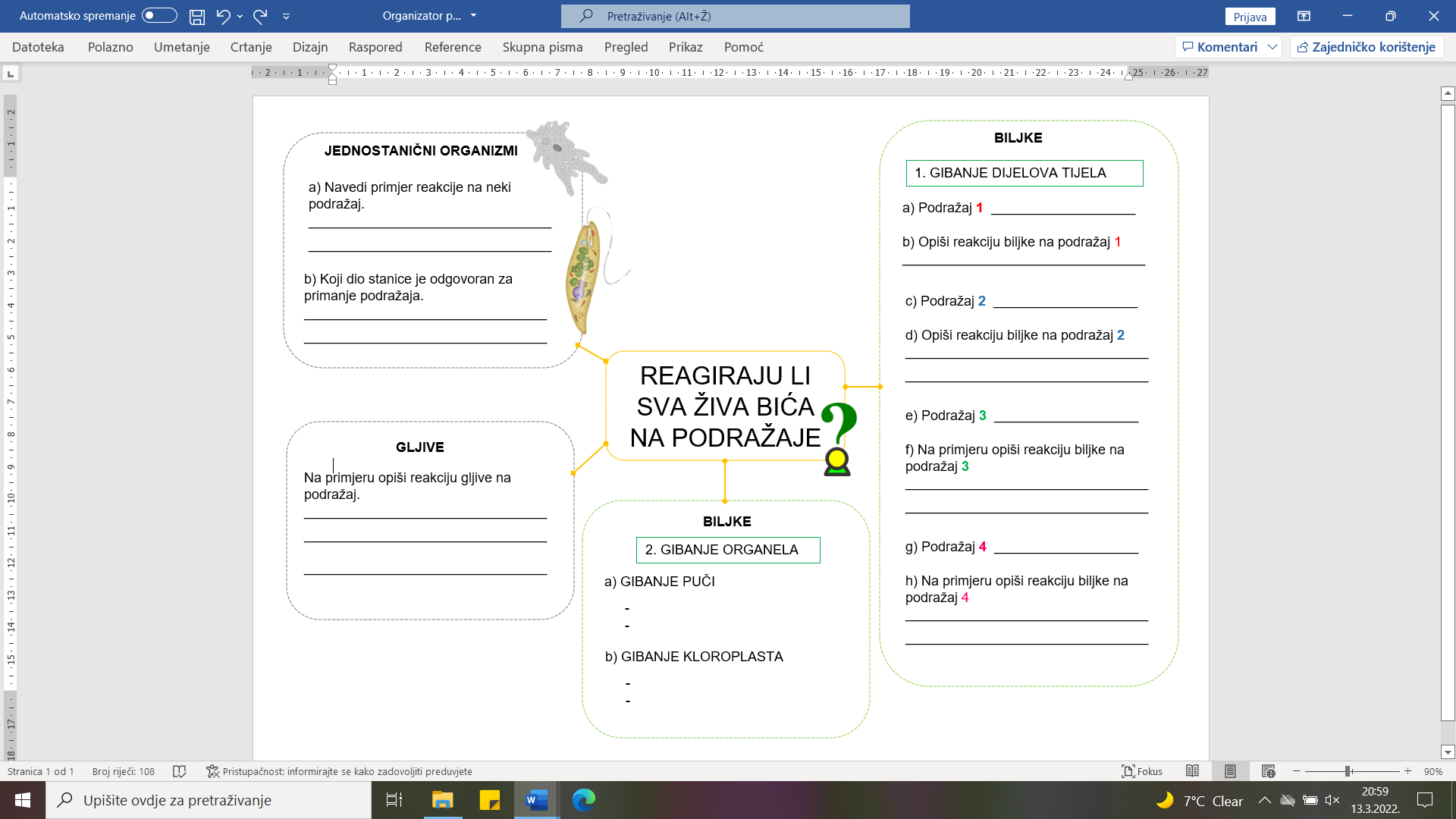 ORGANIZATOR PAŽNJE ZA UČENIKE KOJI SE ŠKOLUJU PO INDIVIDUALIZIRANIM POSTUPCIMALiteratura Izvori za učenike i izvori koje je učitelj koristio za pripremu poučavanja.Izvori za pripremu učitelja:Begić, V., Bastić, M., Madaj Prpić, J., Bakarić, A. 2020., Biologija 8: Udžbenik biologije u osmom razredu osnovne škole, Alfa, Zagreb.Begić, V., Bastić, M., Madaj Prpić, J., Bakarić, A. 2020., Biologija 8: Radna bilježnica iz biologije u osmom razredu osnovne škole, Alfa, ZagrebWeb stranice:https://narodne-novine.nn.hr/clanci/sluzbeni/2019_01_7_149.html  https://alfaportal.hr/index.php/8biologija/biologija/novi-kurikulum/category/5767-pripreme  	https://edutorij.e-skole.hr/share/proxy/alfresco-noauth/edutorij/api/proxy-guest/3b8a4b4e-84b0-4580-aa6f-e38efe028ed9/biologija-8/m03/j05/index.html Izvori za učenike: Begić, V., Bastić, M., Madaj Prpić, J., Bakarić, A. 2020., Biologija 8: Udžbenik biologije u osmom razredu osnovne škole, Alfa, Zagreb.Begić, V., Bastić, M., Madaj Prpić, J., Bakarić, A. 2020., Biologija 8: Radna bilježnica iz biologije u osmom razredu osnovne škole, Alfa, Zagreb.